Via email and postingJune 13, 2012TO: 	NAESB Board of DirectorsFROM: 	NAESB Board Committee – Gas Electric HarmonizationRE: 	GEH Status ReportDear Board Members,The following outline summarizes what lead NAESB to initiate the GEH Board Committee and progress since the committee’s kick-off in January.September 2011 – National Petroleum Council issues “Prudent Development – Realizing the Potential of North America’s Abundant Natural Gas and Oil Resources” report.  (See links under documents 10 &11 on page 5.)January 2012 – NAESB named Board Committee kicks offReference documents gathered and summarizedObservations were made by GEH committee members from reference materialsObservations were scrubbed to organize around similar Issues of;SchedulingCapacityCurtailmentCommunicationsIssues were surveyed among GEH members to poll which category the issue fell into;StandardsCommercialPolicyCommentsAll but one member responded to the survey.Survey responses were organized into Primary and Secondary responses by category.Draft committee recommendations addressing areas with observations categorized for policy, commercial and standards, and comments: http://www.naesb.org/pdf4/geh060812a3.docx (Commercial Observations), http://www.naesb.org/pdf4/geh042612_survey_comments.docx (Comments), http://www.naesb.org/pdf4/geh060812a2.docx  (Policy Observations), andhttp://www.naesb.org/pdf4/geh060812a1.docx  (Standards Observations)Status Report for the June 21 Board meeting Upcoming / remaining meeting scheduledSeptember 2012 – Final Recommendation presented for full board approval.  All votes to be simple majority as no governance or standards development is untaken.Add any approved recommendations to the appropriate 2013 Annual Plan(s)Submit work product(s) as status/informational reports to the Federal Energy Regulatory Commission as normal for NAESB work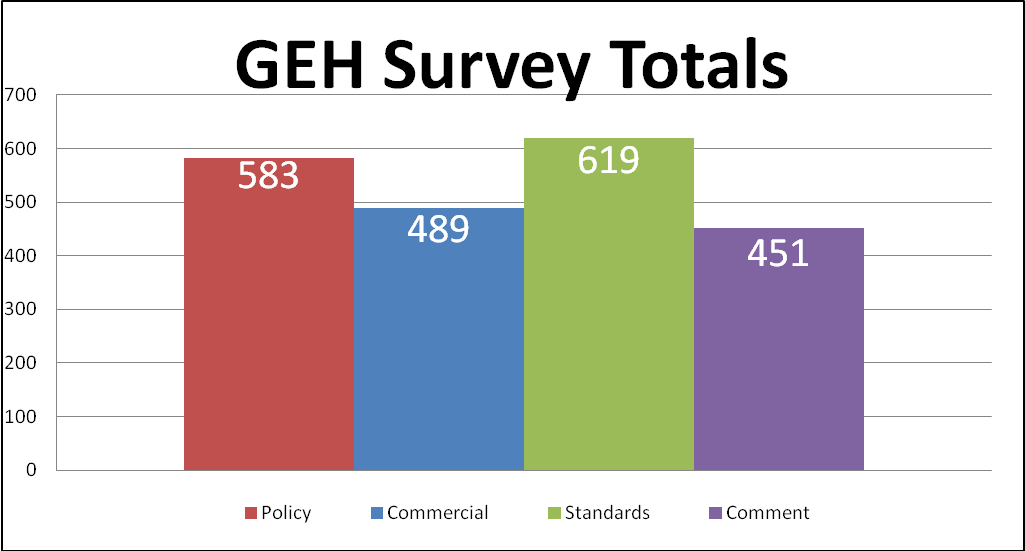 Thirty five of the thirty six committee members prepared and submitted surveys for inclusion in the overall results.Gas-Electric Harmonization Committee Timeline -- Schedule of Meetings and Deliverables Gas-Electric Harmonization Committee Timeline -- Schedule of Meetings and Deliverables Gas-Electric Harmonization Committee Timeline -- Schedule of Meetings and Deliverables Gas-Electric Harmonization Committee Timeline -- Schedule of Meetings and Deliverables Date/TimeMeetingDeliverablesJanuary 27, 1:00 pm to 4:00 pmConference Call & Web Cast
Full Committee - OrganizationalIntroduction to the CommitteeFebruary 15, 1:00 pm to 4:00 pmConference Call & Web Cast
Full CommitteeReview Work Plan and AssignmentsMarch 1, 10:00 am to 1:00 pm CConference Call & Web Cast
Team 2Work on core issues for coordination of transactionsMarch 1, 1:30 to 4:30 pm CConference Call & Web Cast
Team 1Work on core issues for transparency of informationMarch 2, 1:30 to 4:30 pm CConference Call & Web Cast
Team 3Work on core issues on commercial/operational issuesMarch 5, 1:30 to 2:30 pm CConference Call & Web Cast
Leadership TeamReview work of the teams and determine directionMarch 16, 9:00 am to 10:00 am CConference Call & Web Cast
Full CommitteeReview work of the teams, revise and prepare for NAESB Board meetingsMarch  20, 1:00 pm to 4:00 pm Conference Call & Web Cast
Full CommitteeReview work of the teams, revise and prepare for NAESB Board meetingsMarch 22  – 9:00 am to 1:00 pmNAESB Board Meeting, HoustonReview of Progress of CommitteeXApril 4, 1:00 pm to 4:00 pm (Cancelled)Conference Call & Web Cast
Full CommitteeReview Work Plan and Assignments and Progress Made to date regarding formation of recommendationApril 24, 10:00 am to 4:00 pm E Meeting, Conference Call & Web Cast, Baltimore, MD
Full CommitteeReview Work Plan and Assignments and Progress Made to date regarding formation of recommendation, Discuss categories and prepare surveyMay 16, 1:00 pm to 4:00 pm C Conference Call & Web Cast
Full CommitteeReview Work Plan and Assignments and Progress Made to date regarding formation of recommendations based on survey responsesJune 8, 10:00 am to 4:00 pm E Meeting, Conference Call & Web Cast, Baltimore, MD
Full CommitteeReview Work Plan and Assignments and Progress Made to date regarding formation of recommendationJune 19, 1:00 pm to 4:00 pm C Conference Call & Web Cast
Full CommitteeReview Work Plan and Assignments and Progress Made to date regarding formation of recommendationJune 21 – 9:00 am to 1:00 pm CNAESB Board Meeting, HoustonReview of Progress of Committee with Possible Board Vote to Approve RecommendationsSeptember 20, 9:00 am to 1:00 pm CNAESB Board Meeting, HoustonReview of Progress of Committee with Possible Board Vote to Approve RecommendationsNAESB Gas-Electric Harmonization Committee – Reference Documents NAESB Gas-Electric Harmonization Committee – Reference Documents NAESB Gas-Electric Harmonization Committee – Reference Documents #DocumentLink1MIT Study, The Future of the Electric Gridhttp://web.mit.edu/mitei/research/studies/documents/electric-grid-2011/Electric_Grid_Full_Report.pdf 2MIT Study, The Future of Natural Gashttp://web.mit.edu/mitei/research/studies/documents/natural-gas-2011/NaturalGas_Report.pdf 3FERC-NERC Joint Task Force Report on Outages and curtailments During the Southwest Weather Event on February 1-5, 2011http://www.ferc.gov/legal/staff-reports/08-16-11-report.pdf 4North American Natural Gas Midstream Infrastructure Through 2035: A Secure Energy Future Executive Summary Prepared by the INGAA Foundationhttp://www.ingaa.org/File.aspx?id=149115Implications of Greater Reliance on Natural Gas For Electricity Generation Prepared For the American Public Power Associationhttp://www.publicpower.org/files/PDFs/ImplicationsOfGreaterRelianceOnNGforElectricityGeneration.pdf 6NAESB current Gas Nomination Standards and Gas-electric Coordination Standardshttp://www.naesb.org/misc/geh_related_standards.docx 7Electricity Advisory Committee Interdependence of Electricity System Infrastructure and Natural Gas Infrastructurehttp://www.naesb.org/misc/electric_infrastructure_gas_infrastructure_oct2011.pdf 8NERC 2011 Special Reliability Assessment:  A Primer of the Natural Gas and Electric Power Interdependency in the United States – DUPLICATE OF ITEM 13http://www.naesb.org/misc/nerc_primer_gas_electric_interdependency_nov2011.pdf 9NERC Gas/Electricity Interdependencies and Recommendations, 2004http://www.naesb.org/misc/nerc_gas_electricity_interdependencies_2004.pdf 10NPC Prudent Development – Executive Summary (may be replaced by the published version – Ken Yeasting)http://www.naesb.org/misc/npc_north_american_resource_dev_exec_summ_volume_dec2011.pdf 11NPC Prudent Development – Ch. 3 – Natural Gas Demand (may be replaced by the published version – Ken Yeasting)http://www.naesb.org/misc/npc_demand_chapter_091511.pdf 12Excerpt of NAESB Bylawshttp://www.naesb.org/misc/naesb_bylaws_section2.2_best_practices.pptx13NERC December 2011 Special Assessment - DUPLICATE OF ITEM 8http://www.nerc.com/files/Gas_Electric_Interdependencies_Phase_I.pdf14Natural Gas in a Smart Energy Future – American Gas Foundation, APGA Research Foundation, Canadian Gas Foundation, INGAA Foundation, Natural Gas Supply Foundation and their membershttp://media.godashboard.com/gti/Natural_Gas_in_a_Smart_Energy_Future_01-26-2011.pdf15Summary of the North American Energy Standards Board Gas and Electric Interdependency Final Report to the Federal Energy Regulatory Commission in Docket No. RM05-28-000 “NAESB Report on the Efforts of the Gas-Electric Interdependency Committee” – U.S. DoE and NARUChttp://www.naesb.org/misc/icf_geic_primer062206.pdf16Nuclear Plant Interface Coordination – Standard NUC-001-2, NERC, April 2010http://www.nerc.com/files/NUC-001-2.pdf17Natural Gas year in Review – EIA, December 9, 2011http://205.254.135.7/naturalgas/review/, and http://205.254.135.7/naturalgas/review/print_version.cfm (print version)18ERCOT Nodal Protocolshttp://www2.econ.iastate.edu/tesfatsi/ERCOT.DefinitionsAcronyms.Oct2011.pdf19Commission Role Regarding Environmental Protection Agency’s Mercury and Air Toxics Standardshttp://www.ferc.gov/media/news-releases/2012/2012-1/01-30-12-notice.pdf 20 How does the natural gas delivery system work – AGA web sitehttp://www.aga.org/Kc/aboutnaturalgas/consumerinfo/Pages/NGDeliverySystem.aspx21Request for Comments of Commissioner Moeller, on Coordination between the Natural Gas and Electricity Markets, February 3, 2011http://www.ferc.gov/about/com-mem/moeller/moellergaselectricletter.pdf22Gas and Electric Infrastructure Interdependency Analysis, prepared for the Midwest ISO, February 22, 2012https://www.midwestiso.org/Library/Repository/Communication%20Material/Key%20Presentations%20and%20Whitepapers/Natural%20Gas-Electric%20Infrastructure%20Interdependency%20Analysis_022212_Final%20Public.pdf23Power Plants Likely Covered by the EPA Mercury and Air Toxics Rule, EPA, December 2011http://www.epa.gov/mats/pdfs/20111221PowerPlantsLikelyCoveredbyMATS.pdf24NARUC Inventory on Gas Curtailment Planning, Institute of Public Utilities and the US Department of Energy, April 2005http://www.naruc.org/Publications/CIP_GasCurtailmentInventoryReport_8.pdf25Federal Engagement in Standards Setting; Executive Office of the President Office of Science and Technology, Executive Office of the President Office of Management and Budget & Executive Office of the President United States Trade Representative, January 2012http://www.naesb.org/pdf4/geh051612w3.docxNAESB Gas-Electric Harmonization Committee Named Members (35) NAESB Gas-Electric Harmonization Committee Named Members (35) MemberCompany/OrganizationVicky BaileyBHMM Energy Services, LLCJim Buccigross8760 Inc.Ralph ClevelandAGL Resources, Inc.Craig ColomboDominion ResourcesValerie Crockett (Co-Chair)Tennessee Valley AuthorityAlex DeBoissiereThe United Illuminating CompanyMichael DesselleSouthwest Power PoolKatie ElderAspen Environmental GroupBruce EllsworthNew York State Reliability CouncilLisa EpifaniVan Ness FeldmanChristopher FreitasUS Department of EnergyArthur FuscoCentral Electric Power Cooperative Inc.William GallagherVermont Public Power Supply AuthorityBob GeeGee Strategies Group, LLCMichehl GentOpen Access Technology International, Inc.Michael GoldenbergFERCJoseph HartsoeAmerican Electric Power Service Corp.Jesse D. HurleyShift Research, LLCKevin KirbyISO New England, Inc.Richard KruseSpectra Energy TransmissionGregory LanderCapacity CenterWayne MooreSouthern CompanyRana MukerjiNew York Independent System Operator, Inc. (NYISO)Lou OberskiDominion Resources Services, Inc.Joelle OggDC EnergyRandy E. ParkerExxonMobil Gas and Power Marketing Company Marty PattersonAmerican Midstream Partners, LPAndrew RodriquezNorth American Electric Reliability CorporationKeith SappenfieldEncana Oil & Gas (USA), Inc.Pam SilbersteinFERCCommissioner Timothy SimonCalifornia Public Utility CommissionRick SmeadNavigant Consulting, Inc.Terence (Terry) ThornKEMA Gas Consulting ServicesSue Tierney (Co-Chair)Analysis Group, Inc.Kenneth L. YeastingCambridge Energy Research Associates